FAMiLYCONNeCT®	SPRING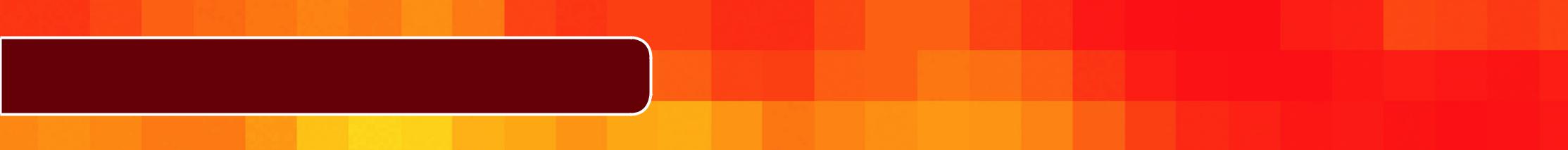 Jesus Raises Lazarus From the DeadWeek 6►  Bible PointJesus gives us hope.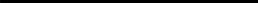 Key Verse“Jesus said to her, ‘I am the resurrection and the life. He who believes in me will live, even though he dies’ ” (John 11:25).We learned this week that Jesus brought Lazarus back from the dead. And we discovered that because of Jesus we have hope of eternal life (John11:1-45). Strengthen your family’s faith learning and growth at home with this easy idea:ParentsTalk with your children about something you were really hoping for as a child that didn’t turn out the way you wanted. Maybe you hoped you would get a new bike at Christmas. Or perhaps you hoped your mom or dad would show up at your basketball game. Share how you felt when things didn’t work out, and talk about how disappointing it can be to have your hopes denied. Then talk about how Jesus gives us hope of eternal life. Remind your kids that our hope in Jesus will never end in disappointment, because Jesus showed he has power over life and death when he raised Lazarus from the dead. Jesus promises to give us eternal life if we believe in him. And Jesus keeps his promises!PrayGod, thank you for the hope of eternal life through Jesus’ death on the cross. Please remind us to put our hope in you each day. In Jesus’ name, amen.Our family thanks God for:Our family talks to God about:Sneak PeekDon’t miss next week when we discover that we praise Jesus.Powered by...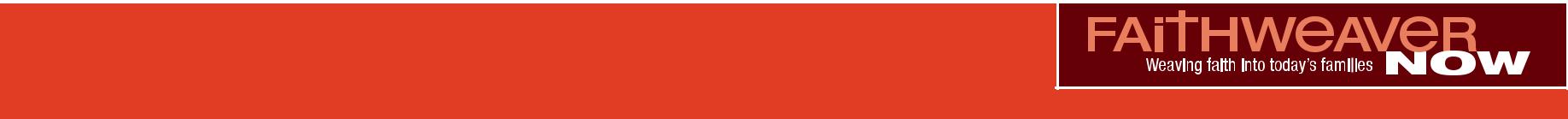 Permission to photocopy this page from FaithWeaver NOW® granted for local®church use. Copyright © Group Publishing, Inc., Loveland, CO 80538. group.com®